附件：第1期“生态智慧AI创新技术培训班”报名回执表请在报名表中正确填写“发票抬头”、“纳税人识别号”等信息，如无特殊情况，已开发票不予更换。姓   名性别出生年月学历参加工作时间职务联系电话专业工作单位电子邮箱身份证号通信地址（邮寄证书使用）汇款账号账户名称：中国环境科学学会 开户银行：中国光大银行北京礼士路支行银行账号：75010188000331250单位汇款请备注“第*期生态智慧AI培训+参加培训人员姓名”，多位人员参加则逐一填写参加人员姓名，例：第*期生态智慧AI培训+小明/小华/小雷。个人汇款请务必备注需要开具的发票抬头。账户名称：中国环境科学学会 开户银行：中国光大银行北京礼士路支行银行账号：75010188000331250单位汇款请备注“第*期生态智慧AI培训+参加培训人员姓名”，多位人员参加则逐一填写参加人员姓名，例：第*期生态智慧AI培训+小明/小华/小雷。个人汇款请务必备注需要开具的发票抬头。账户名称：中国环境科学学会 开户银行：中国光大银行北京礼士路支行银行账号：75010188000331250单位汇款请备注“第*期生态智慧AI培训+参加培训人员姓名”，多位人员参加则逐一填写参加人员姓名，例：第*期生态智慧AI培训+小明/小华/小雷。个人汇款请务必备注需要开具的发票抬头。账户名称：中国环境科学学会 开户银行：中国光大银行北京礼士路支行银行账号：75010188000331250单位汇款请备注“第*期生态智慧AI培训+参加培训人员姓名”，多位人员参加则逐一填写参加人员姓名，例：第*期生态智慧AI培训+小明/小华/小雷。个人汇款请务必备注需要开具的发票抬头。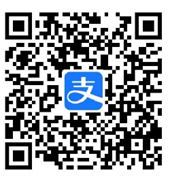 汇款时请务必在备注栏填写：第*期生态智慧AI培训+单位简称+姓名汇款时请务必在备注栏填写：第*期生态智慧AI培训+单位简称+姓名开票信息发票类型□增值税普通发票□增值税普通发票□增值税普通发票□增值税普通发票□增值税普通发票开票信息发票抬头开票信息纳税人识别号报名联系老师联系人：010-62211765、0711 王老师、杨老师  邮箱：hbkp365@163.com联系人：010-62211765、0711 王老师、杨老师  邮箱：hbkp365@163.com联系人：010-62211765、0711 王老师、杨老师  邮箱：hbkp365@163.com联系人：010-62211765、0711 王老师、杨老师  邮箱：hbkp365@163.com联系人：010-62211765、0711 王老师、杨老师  邮箱：hbkp365@163.com联系人：010-62211765、0711 王老师、杨老师  邮箱：hbkp365@163.com备注1.近期蓝底免冠标准1寸证件照1张；2.身份证（正反面）复印件1份；3.请将此表及报名材料（照片、身份证复印件）于培训前报至招生组邮箱。4.如通过扫码注册报名，无需邮件发送前述报名信息。1.近期蓝底免冠标准1寸证件照1张；2.身份证（正反面）复印件1份；3.请将此表及报名材料（照片、身份证复印件）于培训前报至招生组邮箱。4.如通过扫码注册报名，无需邮件发送前述报名信息。1.近期蓝底免冠标准1寸证件照1张；2.身份证（正反面）复印件1份；3.请将此表及报名材料（照片、身份证复印件）于培训前报至招生组邮箱。4.如通过扫码注册报名，无需邮件发送前述报名信息。1.近期蓝底免冠标准1寸证件照1张；2.身份证（正反面）复印件1份；3.请将此表及报名材料（照片、身份证复印件）于培训前报至招生组邮箱。4.如通过扫码注册报名，无需邮件发送前述报名信息。1.近期蓝底免冠标准1寸证件照1张；2.身份证（正反面）复印件1份；3.请将此表及报名材料（照片、身份证复印件）于培训前报至招生组邮箱。4.如通过扫码注册报名，无需邮件发送前述报名信息。1.近期蓝底免冠标准1寸证件照1张；2.身份证（正反面）复印件1份；3.请将此表及报名材料（照片、身份证复印件）于培训前报至招生组邮箱。4.如通过扫码注册报名，无需邮件发送前述报名信息。